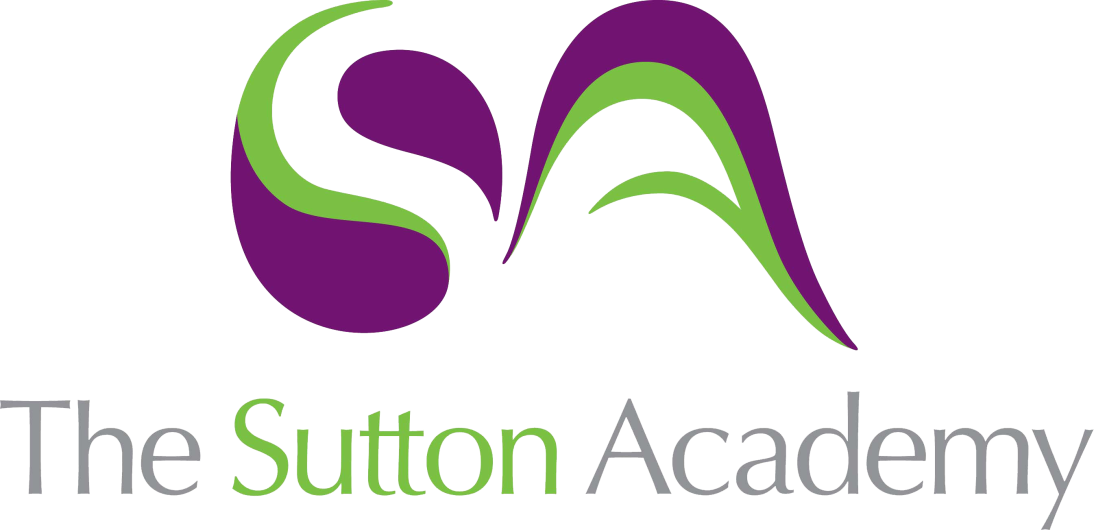 Knowledge Rich Curriculum Plan Drama – Year 9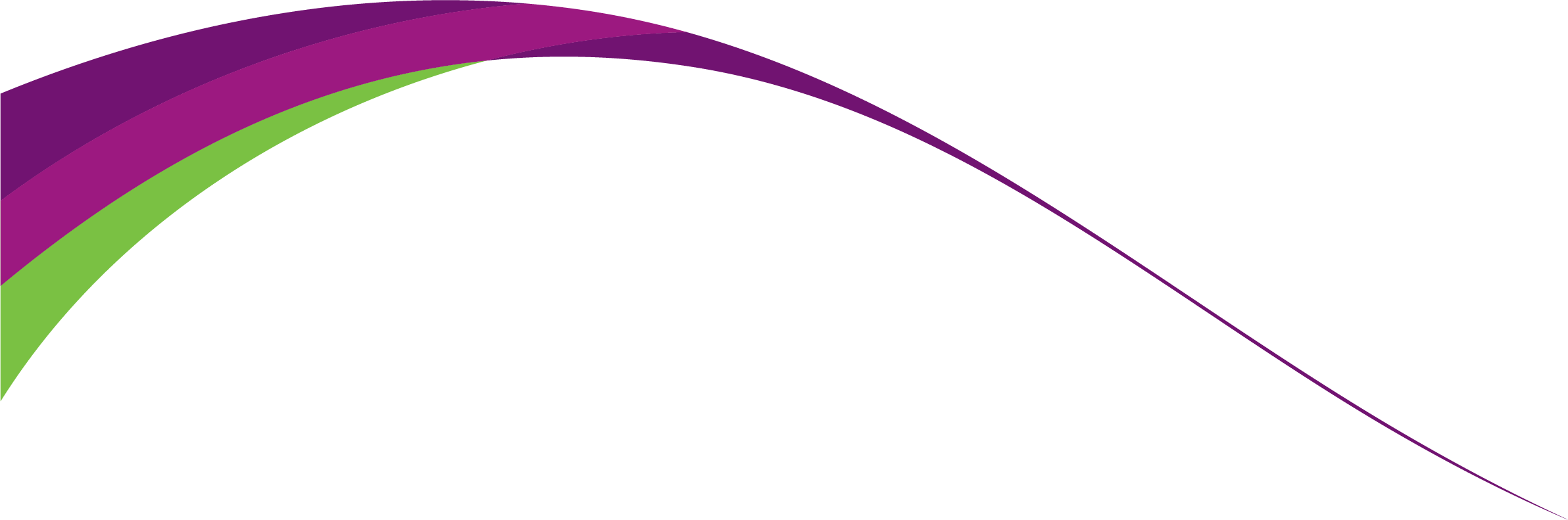 Lesson/Learning Sequence Intended Knowledge:Students will know that…Tiered Vocabulary Prior Knowledge:In order to know this students, need to already know that…Assessment Half term 2.2 - NaturalismHalf term 2.2 - NaturalismHalf term 2.2 - NaturalismHalf term 2.2 - NaturalismHalf term 2.2 - NaturalismLesson 1 – Understanding the story of Stones and the characters within the playWho is responsible for coming up with the characters within a play?What happens in the story line of ‘Stones’?This play based on a true story?How the characters respond differently to the stone smashing through the windscreen?The acting skills that they use for both characters need to be contrasting and show how both characters react differently.Tier 2 – Portray, play, charactersTier 3 – Playwright, director, producer, actor, plot, storyline, audience, facial expression, movement, mime, gesture and postureThe drama skills that they have learnt in previous schemes of work such as facial expression, body language and gesture.The importance of entrances and exits within a performance and remaining in character.Lesson 2 – Understanding techniques to develop character and how to use drama skills to portray these charactersRole on the wall is a technique that is used to help develop characterisation.The characters of the play both Shyboy and Yahoo are different characters that react differently to the stone smashing through the windscreen.Both characters will need to use a range of drama skills to portray their characters and that both Shyboy and Yahoo will have contrasting characteristics.Tier 2 – Traits, Characteristics.  Any words that are used to describe the characters.Tier 3 – Characterisation, Role on the wallThe characters of both Shyboy and Yahoo act very differently.The storyline of stones and what happens on the bridge.How to use acting skills that portray their characters and the emotions that they both feel at the time.Lesson 3 – Assessment – Understanding how to use acting skills effectively to portray a character on stageThe characters of the play both Shyboy and Yahoo are different characters that react differently to the stone smashing through the windscreen.Both characters will need to use a range of drama skills to portray their characters and that both Shyboy and Yahoo will have contrasting characteristics.In drama there is a need to evaluate and analyse performances.Tier 2 – Analyse and evaluateTier 3 – Voice, audience, facial expression, movement, mime, gesture and postureHow to use acting skills that portray their characters and the emotions that they both feel at the time.